King Street Primary & Pre - SchoolHigh Grange Road SpennymoorCounty DurhamDL16 6RA                                                                                                                                         Telephone: (01388) 816078Email: kingstreet@durhamlearning.net         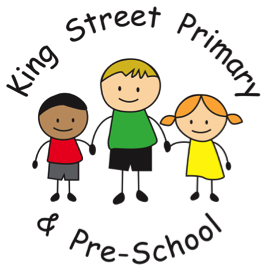 04/01/21Dear Parent/Carer I am sure that most of you will have been listening to Boris Johnson’s announcement tonight. We feel very frustrated at this very late announcement and the difficult position this leaves schools in. It disappoints all staff in school to announce that we not be opening our doors to all of our children tomorrow and instead we will now be fully closed to allow us to organise provision for Key Worker families only. If you are registered with us as a key worker or have expressed that you are a key worker who requires this provision, we will be in touch with you directly tomorrow with more detailed information. Please be patient with us as we have significant numbers of families to contact. We will answer all emails as quickly as we can, please do not resend emails. We will reopen for Key worker families on Wednesday 6th January. I appreciate the difficult position this now leaves so many families in and it is what we have worked hard to avoid. All other children will now be taught remotely until after the February half term, as indicated by Boris Johnson tonight. During this time teachers will be regularly contacting children by phone and via Eschools as we are passionate about continuing a high quality education and want children to still feel part of their class. Each class teacher will forward information tomorrow about remote learning and what they will expect of children. I appreciate that during the last lockdown, huge numbers of parents were concerned about their child’s mental health and their ability to both work from home and support their child’s learning. I would reiterate now what I said back then. You know your child best and first and foremost is the welfare of your child and family. If they are struggling, please contact the class teacher- we are still here to help. We will continue to provide support to your child as we would if they were in school, both academically and emotionally.Once again, we sincerely apologise to you all. As a staff today we agreed that reopening to all children tomorrow was a positive step and were excited to see them all back learning where they belong. We will endeavour to provide the best remote education possible and keep you up to date with any new information. Apologies also to the key workers who will also be affected by closure tomorrow, we had hoped that our PM would have given more notice before full closure. It seems like such a short time ago when he was telling all parents to “send their child to school!”If you do feel you meet the requirements of a key worker but have not yet contacted us, please email the school for a questionnaire to complete. Please also remember that key workers who are currently working from home should not be requesting a place. This system is designed ONLY for Key Workers who are not at home. If there is an adult in the home- even if working from home, children should not be at school. The current system is designed to reduce the number of children in schools to an absolute minimum. If you are not accepted as a Key Worker, please do not be offended. We are working to guidelines and with ever changing guidance. Yours sincerelyMrs J BromleyHead Teacher